LIBROS 4° GRADO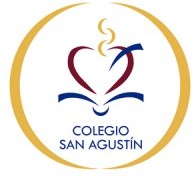 “EXPEDICIÓN MATEMÁTICA 4” Editorial SANTILLANA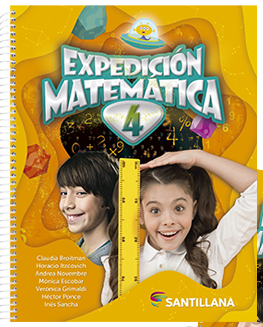 “UN INCENDIO DESASTROSO” Margarita Mainé ED. NORMA COLECCIÓN TORRE AZUL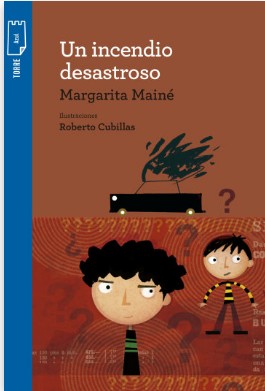 BICIENCIAS “VA CON VOS” Editorial: SANTILLANA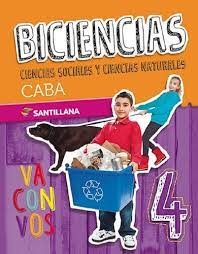 